بـــــــلاغللطلبة الراغبين في التسجيل بالسنة أولى دكتوراه في " الفنون والتصميم والوسائط الفنية"السنة الجامعيّة 2023-2024يعلم المعهد العالي لإطارات الطفولة (قرطاج درمش) عن فتح باب التّرشح للتسجيل في شهادة الدكتوراه في " الفنون والتصميم والوسائط الفنية "  للسنة الجامعية 2023-2024.الشهادات المطلوبة: ماجستير البحث في: الطفولة والوسائط الفنية ، علوم وتكنولوجيات التصميم ، السمعي البصري و السينما، الفنون التشكيلية  المسرح و فنون الفرجة . على الطلبة الراغبين في التسجيل في شهادة الدكتوراه في "الفنون والتصميم والوسائط الفنية" إيداع ملفات ترشحتهم بالمعهد العالي لإطارات الطفولة (قرطاج درمش)، في أجل لا يتجاوز يوم 22 مارس 2024 الساعة منتصف النهار.شروط الترشح:- أن يكون المترشح متحصلا على 120 رصيدا في الشهادة الوطنية لماجستير البحث.- المعدل العام لا يقل عن 14 من 20.عدد البقاع: 08الوثائق المطلوبة:❶ نسخة طبق الأصل من شهادة البكالوريا أو ما يعادلها❷ نسخة طبق الأصل من شهادة ماجستير البحث أو ما يعادلها❸ نسخ طبق الأصل من بطاقات أعداد الماجستير❹ مطلب ترشّح للتسجيل بالدكتوراه يقع تعميره وإمضاءه من طرف الطالب والأستاذ المشرف   (تحميل المطلب من الموقع الرسمي للمعهد)❺ تقرير حول موضوع أطروحة الدكتوراه مع موافقة الأستاذ المشرف.❻ نسخة من بطاقة التعريف الوطنية أو نسخة من الصفحات الثلاث الأولى من جواز السفر بالنسبةللطالب الأجنبي  ❼ ثلاثة صور فوتوغرافية حديثة يكتب اسم الطالب ولقبه على ظهرها .ثلاث ظروف خالصة معلوم البريد واحد منها بمعلوم رسالة مضمونة الوصول تحمل عنوان الطالب والترقيم البريدي.  ميثاق الدكتوراهالمعهد العالي لإطارات الطفولة	   	            الجمهورية التونيسة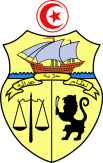         وزارة التعليم العالي والبحث العلمي               جامعة قرطاج